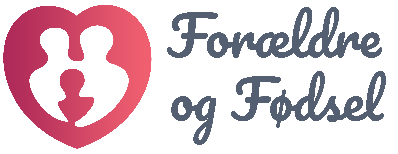 Referat fra generalforsamlingAfholdt lørdag den 25.marts 2023Dirigent: Christiane Bjerregaard-LaursenReferent: Karen BøhrnsenUnderskrifterDirigent, Christiane Bjerregaard-Laursen	Referent, Karen Bøhrsen1FormaliaValg af dirigent: Bestyrelsen indstiller Christiane Bjerregaard-LaursenValgt med akklamationValg af referent: Bestyrelsen indstiller Karen BøhrnsenValgt med akklamationValg af to stemmetællere: Generalforsamlingen indstiller Ditte og MariaValgt med akklamation2Formandens årsberetning v. Forkvinde Mie Ryborg-LarsenMie fremlagde den mundtlige beretning. Talepapiret vedlægges som bilag.3Gennemgang og godkendelse af årsregnskab 2022Årsregnskabet blev præsenteret og gennemgået af kasserer Christiane Bjerregaard-Laursen. Årsrapporten for 2022 er revideret af Deloitte, som kontrollerer vores regnskabspraksis og vores interne kontrol, samt vurderer om vi har opstillet et korrekt regnskab. Revisionsfirmaet vurderer at årsregnskabet er aflagt i overensstemmelse med god regnskabsskik og med årsregnskabslovens bestemmelser for regnskabsklasse A tilpasset foreningens særlige forhold. Årsregnskabet er aflagt efter samme regnskabspraksis som sidste år.På indtægtssiden har vi fået 35.500 kr. ind i medlemskontingenter og 101.416 kr. i tilskud, som består af 69166 kr. i driftstilskud og 32.250 kr. i aktivitetspuljetilskud. Vi har haft indtægter for i alt 147.665 kr. Vi har haft omkostninger for 139.556 kr. Der er i 2022 opnået et positivt resultat på 6.220 kr. og en egenkapital på 78.872 kr. Vi har et rigtig godt samarbejde med vores revisor, og vi har fået nogle anbefalinger som vi arbejder løbende på at implementerer. Vi har været i gang med dette implementeringsarbejde, forud for anbefalingerne. Dette omhandler vores procedurer og løbende økonomistyring, hvor vi i 2023 skal implementere vores udarbejdede bogføringsprocedurer. Vi holder også løbende tilsyn med om vi bliver skatte- eller momspligtige, ligesom vi arbejder med forvaltningsmæssige begreber som sparsommelighed, produktivitet og effektivitet. Årsregnskab 2022 blev godkendt4Valg af revisor Skal ifølge vedtægterne ske hvert andet år. Deloitte blev valgt som revisor i 2022. Punktet udgår derfor i år.5Behandling af indkomne forslagForslag 5.1: VedtægtsændringerForslag 5.2: Frivilligpolitik Forslaget blev vedtaget.6Godkendelse af mål og aktiviteterForslag 6.1: Rettigheder til fødende (mål) - GodkendtForslag 6.2: Fokus på informeret samtykke (aktivitet) - Godkendt7Gennemgang og godkendelse af budget for indeværende årForslag 7.1: Forslag til budget for 2023I det vedtægtsændringerne under punkt 5 blev vedtaget, var det en orientering om budgettetPå indtægtssiden har vi for 2023 sat os som mål at få 50% flere medlemmer end i dag, så vi når op på 150 medlemmer og en medlemsindtægt på 50.000 kr. Bestyrelsen er også ved at arbejde på et koncept for erhvervspartnere eller sponsorer, kært barn har mange navne. Vi budgetterer også med en forventet indtægt fra landsindsamlingen på 5000 kr. Vi er lidt forsigtige i budgettering af driftstilskud fra sundhedsministeriet, da vores drift er blevet slankere hen over de sidste par år og vores tilskud derfor er faldet tilsvarende. Udgifterne ligner dem vi ser i årsregnskabet. De udgifter som vi ikke kan undvære for at få foreningen til at løbe rundt; Revisor, kasserer, website, kontordrift, bestyrelsesdrift, betalingsløsninger og rejseomkostninger. Derudover har vi udgifter til vores aktiviteter og kerneydelser – der er den foromtalte refusion til aktivitetspuljen, og derudover har vi budgetteret med 20.000 til eksamination af ammerådgivere og til drift af uddannelsen samt 15.000 kr. til de uddannede ammerådgiveres supervision, som er et krav at de modtager for at vi kan være medlem af den internationale organisation for ammerådgivningsforeninger. Vi søger hvert år midler fra sundhedsministeriets aktivitetspulje. Aktivitetspuljen tildeles i foråret, og skal bruges fra 1.juli i år til 30.juni næste år. Det betyder at vi lige nu er i gang med aktivitetspuljen 22-23, hvor vi modtog 60.000 kr. til de tre projekter; Ammerådgiveruddannelsen, Amningens ABC og vores 50 års jubilæumsfejring. Vi afventer svar på ansøgningen til aktivitetspuljen 23-24. Vi har søgt lige knap 150.000 kr. til projekterne; Kend dine rettigheder, Opkvalificering af ammerådgivere, Amningens ABC, 50 års jubilæumstidsskrift, Brugeroplæg for professionelle, Samtalesaloner for medlemmer.Generalforsamlingen drøftede, hvordan bestyrelsen sikrer at budgettet ikke de kommende år overskrides, så foreningen ikke bruger for meget af egenkapitalen, og at målet er at polstre foreningen så godt som muligt. 8Fastsættelse af kontingentKontingentet for støttemedlemskab er 30 kr. om måneden. Sympatimedlemskab er gratis. Bestyrelsen indstiller til at kontingentstørrelsen fortsætter uændret.Forslaget er vedtaget9Valg til bestyrelsenJf. foreningens vedtægter består bestyrelsen af en formand og minimum 4 øvrige medlemmer og maximum 6 øvrige. Bestyrelsesmedlemmerne vælges af generalforsamlingen for to år ad gangen. På generalforsamlingen 2023 er der 3 bestyrelsesposter på valg. Opstillede: Sofie Maria Markvard, Mie Ryborg-Larsen, Signe Amalie Pålsson NordstedDe opstillede kandidater fik mulighed for at præsentere sig selv. Der var ingen øvrige opstillede, og de opstillede blev derfor valgt med akklamationValgte: Sofie Maria Markvard, Mie Ryborg-Larsen, Signe Amalie Pålsson Nordsted10Valg af to suppleanterGeneralforsamlingen vælger desuden, for to år ad gangen, to bestyrelsessuppleanter med angivelse af deres rækkefølge jf. foreningens vedtægterPå generalforsamlingen 2023 er der 1-2 suppleantposter på valg. Ingen opstillede, og generalforsamlingen giver bestyrelsen mulighed for at trække suppleanter ind i løbet af året.  11EventueltDer blev spurgt til hvordan man kan komme med forslag til arrangementer og lignende i regi af Forældre og Fødsel. Svar: Det er altid velkomment at henvende sig med idéer til bestyrelsen (kontaktoplysninger findes på hjemmesiden). Det er også muligt at stille forslag til generalforsamlingen (bare vær opmærksom på tidsfristerne, der fremgår af vedtægterne.  